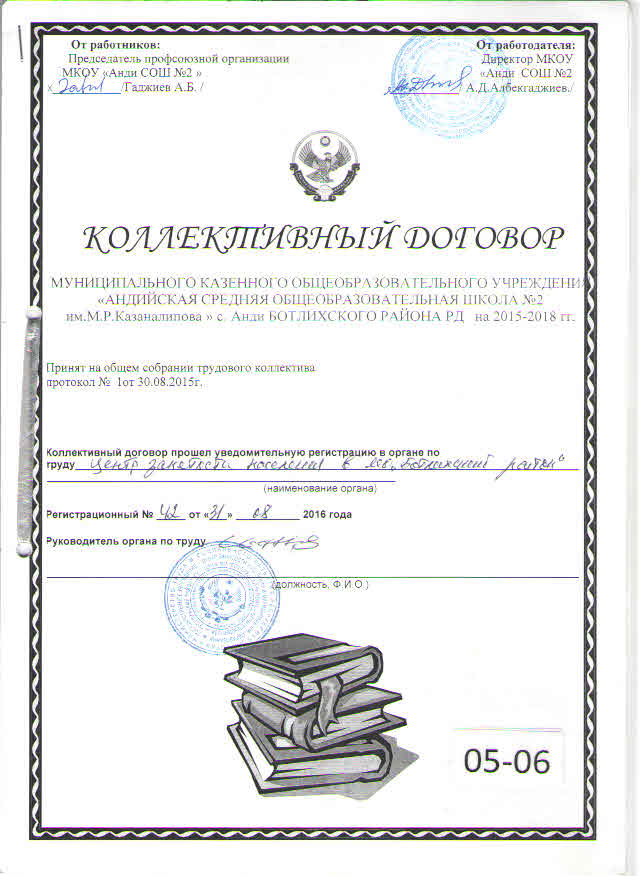                                                            I. ОБЩИЕ ПОЛОЖЕНИЯ1.1. Настоящий коллективный договор заключен между работодателем и работниками в лице их представителей и является правовым актом, регулирующим социально-трудовые отношения в Муниципальном казенном общеобразовательном учреждении «Андийская средняя общеобразовательная школа №2 им.М.Р. Казаналипова» с. Анди  Ботлихского района РД  (далее - МКОУ «Андийская СОШ №2 » 368983 с. Анди)1.2. Основой для заключения коллективного договора являются:Трудовой кодекс Российской Федерации (далее – ТК РФ);Федеральный закон от 12 января 1996 г. № 10-ФЗ «О профессиональных союзах, их правах и гарантиях деятельности»;Федеральный закон от 29 декабря 2012 г. 273-ФЗ «Об образовании в Российской Федерации»;  иными законодательными и нормативными правовыми актами с целью определения взаимных обязательств работников и работодателя по защите социально-трудовых прав и профессиональных интересов работников школы и установлению дополнительных социально-экономических, правовых и профессиональных гарантий, льгот и преимуществ для работников, а также по созданию более благоприятных условий труда по сравнению с установленными законами, иными нормативными правовыми актами, отраслевым тарифным соглашением, региональным и территориальным соглашениями.1.3. Коллективный договор заключен с целью определения взаимных обязательств работников и работодателя по защите социально-трудовых прав и профессиональных интересов работников МКОУ «Андийская СОШ №2» с.Анди и установлению дополнительных социально-экономических, правовых и профессиональных гарантий, льгот и преимуществ для работников, а также по созданию более благоприятных условий труда по сравнению с трудовым законодательством, иными актами, содержащими нормы трудового права,  соглашениями.                                        Сторонами коллективного договора являются: работодатель в лице его представителя – директора МКОУ «Андийская СОШ №2» с. Анди Албекгаджиева Ахмеда Дулдулаевича (далее – работодатель);работники МКОУ «Андийская СОШ №2» с. Анди  в лице их представителя – председателя первичной профсоюзной организации  (далее – профсоюз) Гаджиева Арсена Будаевича .1.4. Действие настоящего коллективного договора распространяется на всех работников МКОУ «Андийская СОШ №2» с. Анди, в том числе заключивших трудовой договор о работе по совместительству. Работники, не являющиеся членами профсоюза, имеют право уполномочить профком представлять их интересы во взаимоотношениях с работодателем (ст. 30 ТК РФ) в соответствии с п. 2.4.21.5. Работодатель обязан ознакомить под роспись с текстом коллективного договора всех работников образовательной организации в течение 3 дней после его подписания.1.6. Коллективный договор сохраняет свое действие в случае изменения наименования учреждения, реорганизации в форме преобразования, а также расторжения трудового договора с руководителем  учреждения.1.7. При реорганизации (слиянии, присоединении, разделении, выделении) учреждения коллективный договор сохраняет свое действие в течение всего срока реорганизации.1.8. При смене формы собственности учреждения коллективный договор сохраняет свое действие в течение трех месяцев со дня перехода прав собственности.Любая из сторон имеет право направить другой стороне предложение о заключении нового коллективного договора или о продлении действующего на срок до трех лет, которое осуществляется в порядке, аналогичном порядку внесения изменений и дополнений в коллективный договор.1.9. При ликвидации  учреждения коллективный договор сохраняет свое действие в течение всего срока проведения ликвидации.1.10. В течение срока действия коллективного договора стороны вправе вносить в него дополнения и изменения на основе взаимной договоренности без созыва общего собрания   работников в порядке, установленном ТК РФ (статья 44 ТК РФ). Пересмотр обязательств настоящего договора не может приводить к снижению уровня социально-экономического положения работников учреждения.1.11. Контроль, за ходом выполнения коллективного договора осуществляется сторонами коллективного договора в лице их представителей соответствующими органами по труду.1.12. Стороны коллективного договора обязуются проводить обсуждение итогов выполнения коллективного договора на общем собрании работников не реже одного раза в год.1.13. Локальные нормативные акты учреждения, содержащие нормы трудового права, принимаются по согласованию с выборным органом первичной профсоюзной организации.1.14. Работодатель обязуется обеспечивать гласность содержания и выполнения условий коллективного договора.1.15. В течение срока действия коллективного договора ни одна из сторон не вправе прекратить в одностороннем порядке выполнение принятых на себя обязательств.Настоящий коллективный договор вступает в силу с момента его подписания сторонами   и действует в течение 3 лет до 31.08.2018г. включительно.Стороны имеют право продлить действие коллективного договора на срок до трех лет.          1.18. Перечень локальных нормативных актов, содержащих нормы трудового права, при принятии которых работодатель учитывает мнение (принимает по согласованию) профкома (статья 372 ТК РФ):1)       правила внутреннего трудового распорядка;2)       положение об отраслевой системе оплаты труда;3)       положение по   формированию и организации деятельности совместной комиссии по охране труда;4)       режим работы школы;5)       график отпусков; 6)       план работы на каникулы и в летний период;7)       расписание занятий;8)       графики дежурств,9)       должностные инструкции;10)   инструкции по охране труда;11)   распределение учебной нагрузки;12)   план   профессиональной подготовки (переподготовки), повышения квалификации работников;13)   список профессий и должностей работников, занятых на работах с       неблагоприятными   условиями труда;14)   перечень должностей работников    с ненормированным рабочим днем;15)   положение о комиссии по распределению   компенсационного и стимулирующего фонда;   16)   другие локальные нормативные правовые акты   школы, отражающие социально-трудовые, правовые, профессиональные взаимоотношения между работодателем и работниками.II. ГАРАНТИИ ПРИ ЗАКЛЮЧЕНИИ, изменении И РАСТОРЖЕНИИ ТРУДОВОГО ДОГОВОРа          2. 	Стороны подтверждают:Работодатель не вправе требовать от работника выполнения работы, не обусловленной трудовым договором, условия трудового договора не могут ухудшать положение работника по сравнению с действующим трудовым законодательством.Трудовой договор с работником заключается на неопределенный срок в письменной форме в двух экземплярах, каждый из которых подписывается работодателем и работником, один экземпляр под роспись передать работнику в день заключения. 2.2.1. Заключение срочного трудового договора допускается в случаях, когда трудовые отношения не могут быть установлены на неопределенный срок с учетом характера предстоящей работы, условий ее выполнения или интересов работника, а также в случаях, предусмотренных законодательством (ст. 59 ТК РФ). При заключении срочного трудового договора работодатель обязан указать обстоятельства, послужившие основанием для его заключения.2.2.2. При приеме на работу (до подписания трудового договора) работодатель обязан ознакомить работника под роспись с настоящим коллективным договором, Уставом учреждения, правилами внутреннего трудового распорядка, иными локальными нормативными актами, непосредственно связанными с трудовой деятельностью работника, а также ознакомить работников под роспись с принимаемыми впоследствии локальными нормативными актами, непосредственно связанными с их трудовой деятельностью.2.2.3. В трудовой договор включаются обязательные условия, указанные в статье 57 ТК РФ.    Условия трудового договора, ухудшающие положение работников по сравнению с условиями, установленными трудовым законодательством и иными нормативными правовыми актами, содержащими нормы трудового права, соглашениями, локальными нормативными актами, настоящим  коллективным договором, являются недействительными. Условия оплаты труда, включая размеры окладов (должностных окладов) работников, выплат компенсационного и стимулирующего постоянного характера являются обязательными для включения в трудовой договор. Условия трудового договора могут быть изменены только по соглашению сторон и в письменной форме (ст.72 ТК РФ).Высвобождающаяся в связи с увольнением педагогических работников учебная нагрузка предлагается прежде всего тем педагогическим работникам, учебная нагрузка которых установлена в объеме менее нормы часов за ставку заработной платы.Испытание при приёме на работу, помимо лиц, указанных в ст.70 ТК РФ, не устанавливается для педагогических работников, имеющих действующую квалификационную категорию, а также ранее успешно прошедших аттестацию на соответствие занимаемой должности,  после которой прошло не более трех лет.Изменения условий трудового договора оформляются путем заключения дополнительных соглашений к трудовому договору, являющихся неотъемлемой частью заключенного между работником и работодателем трудового договора.Изменение определенных сторонами условий трудового договора, в том числе перевод на другую работу, производится только по письменному соглашению сторон трудового договора, за исключением случаев.Временный перевод педагогического работника на другую работу в случаях, предусмотренных  частью 3 статьи 72.2. ТК РФ, возможен только при наличии письменного согласия работника, если режим временной работы предусматривает увеличение рабочего времени работника по сравнению с режимом, установленным по условиям трудового договора.Массовыми критериями высвобождения работников являются:а) ликвидация организации (учреждения) образования при любой численности работающих;б) сокращение численности или штата работников в размере 10% в течение 30 календарных дней в организации (учреждении) с численностью до 50 человек;в) при сокращении численности или штата работников в количестве:от 5% до10% и более человек в течение 30 календарных дней;от 10% до 15% и более человек в течение 60 календарных дней;от 15% и более человек в течение 90 календарных дней.В случае массового высвобождения работников, возникшего в связи с ликвидацией организации (учреждения), а также сокращением объемов его деятельности, работодатель своевременно не менее чем за 3 месяца и в полном объеме предоставляет органам службы занятости, соответствующему выборному органу профсоюзной организации информацию о возможных массовых увольнениях работников, числе, категориях работников, сроков, в течение которых намечено их осуществить, о предложениях работникам другой работы.2.2.11. При сокращении численности и (или) штата работников, кроме перечисленных в статьях 179, 261 ТК РФ, преимущественное право на оставление на работе имеют работники:*- предпенсионного возраста (за 2 года до пенсии);*- проработавшие в организации свыше 10 лет;*- одинокие матери, воспитывающие ребенка в возрасте до 16 лет*- одинокие отцы, воспитывающие ребенка в возрасте до 16 лет;*- родители, имеющие ребенка – инвалида в возрасте до 18 лет;*- награжденные государственными и (или) ведомственными наградами в связи с педагогической деятельностью;*- педагогические работники, приступившие к трудовой деятельности непосредственно после окончания образовательной организации высшего или профессионального образования и имеющие трудовой стаж менее одного года.2.2.12.  Работнику, увольняемому в связи с ликвидацией учреждения, сокращением численности или штата работников организации, обеспечивается право на время для поиска работы (5 часов в неделю) с сохранением среднего заработка.2.2.13. Расторжение трудового договора в соответствии с пунктами 2, 3 и 5 части 1 статьи 81 ТК РФ с работником – членом профсоюза по инициативе работодателя может быть произведено только с учетом мнения выборного органа первичной профсоюзной организации.2.2.14. С учетом мнения выборного органа первичной профсоюзной организации определяются формы профессионального обучения по программам профессиональной подготовки, переподготовки, повышения квалификации или дополнительного профессионального образования по программам повышения квалификации  и программам профессиональной переподготовки педагогических работников, перечень необходимых профессий и специальностей на каждый календарный год с учетом перспектив развития образовательной организации.2.2.15. Педагогические работники направляются на дополнительное профессиональное образование по профилю педагогической деятельности не реже чем один  раз в три года (подпункт 2 пункта 5 статьи 47 Федерального закона от 29 декабря 2012 г. № 273-ФЗ «Об образовании в Российской Федерации», статьи 196 и 197 ТК РФ).2.2.16. В случае направления работника для профессионального обучения или  дополнительного профессионального образования за ним сохраняется место работы (должность), средняя заработная плата по основному месту работы и, если работник направляется для повышения квалификации в другую местность, ему оплачиваются командировочные расходы (суточные, проезд к месту обучения и обратно, проживание) в порядке и размерах, предусмотренных для лиц, направляемых в служебные командировки в соответствии с документами, подтверждающими фактически произведенные расходы. 2.2.17. Работникам, уже имеющим профессиональное образование  соответствующего уровня и направляемым работодателем для получения образования, предоставляются дополнительные отпуска с сохранением среднего заработка путем заключения в письменной форме дополнительного соглашения к трудовому договору.2.2.18. Работнику, направляемому работодателем или поступившему самостоятельно на обучение по имеющим государственную аккредитацию программам бакалавриата, программам специалиста или программам магистратуры, предоставляются  дополнительные отпуска с сохранением среднего заработка в соответствии со ст.173 ТК РФ.2.2.19. Работодатель обязан содействовать работнику, желающему пройти профессиональное  обучение по программам профессиональной подготовки, переподготовки, повышения квалификации или дополнительного профессионального образования по программам повышения квалификации  и программам профессиональной переподготовки педагогических работников и приобрести другую профессию.2.2.20. Все вопросы, связанные с изменением структуры  учреждения, ее реорганизацией, рассматриваются с участием выборного органа первичной профсоюзной организации. 2.2.21. При принятии решений об увольнении работника в случае признания его по результатам аттестации несоответствующим занимаемой должности вследствие недостаточной квалификации принимаются меры по переводу работника с его письменного согласия на другую имеющуюся у работодателя работу (как вакантную должность или работу, соответствующую квалификации работника, так и вакантную нижестоящую должность или нижеоплачиваемую работу), которую работник может выполнять с учетом его состояния здоровья (часть 3 статьи 81 ТК РФ).2.2.22. Профсоюзная организация в письменной форме уведомляется о сокращении численности или штата работников не позднее, чем за два месяца до начала проведения соответствующих мероприятий, а в случаях, которые могут повлечь массовое высвобождение, не позднее, чем за три месяца (ст.82 ТК РФ).Уведомление должно содержать проекты приказов о сокращении численности или штатов, список сокращаемых должностей и работников, перечень вакансий, предполагаемые варианты трудоустройства.В случае массового высвобождения работников уведомление должно содержать социально-экономическое обоснование.*- Высвобождаемым работникам предоставляются гарантии и компенсации, предусмотренные действующим законодательством при сокращении численности или штата (ст. 178, 180 ТК РФ), а также преимущественное право приема на работу при появлении вакансий.*- При появлении новых рабочих мест в учреждении, в том числе и на определенный срок, работодатель обеспечивает приоритет в приеме на работу работников, добросовестно работавших в нем, ранее уволенных из учреждения в связи с сокращением численности или штата работников.2.3.	Выборный орган первичной профсоюзной организации обязуется осуществлять контроль, за соблюдением работодателем трудового законодательства и иными нормативными правовыми актами, содержащими нормы трудового права, соглашениями, локальными нормативными актами, настоящим  коллективным договором при заключении, изменении и расторжении трудовых договоров с работниками.III. рабочее время и время отдыха3. Стороны при регулировании вопросов рабочего времени и времени отдыха работников исходят из того, что:3.1.	В соответствии с требованиями трудового законодательства и иных нормативных правовых актов, содержащих нормы трудового права для педагогических работников учреждений образования устанавливается сокращенная продолжительность рабочего времени – не более 36 часов в неделю за одну ставку заработной платы (должностного оклада). 	В зависимости от должности и (или) специальности педагогических работников с учетом особенностей их труда продолжительность рабочего времени (нормы часов педагогической работы за ставку заработной платы), порядок определения учебной нагрузки, оговариваемой в трудовом договоре, и основания ее изменения, случаи установления верхнего предела учебной нагрузки педагогических работников определяются уполномоченным Правительством Российской Федерации, федеральным органом исполнительной власти, осуществляющим правовое регулирование в сфере образования (в частности регулируется Приказом Министерства образования и науки Российской Федерации № 2075 от 24.12.2010 «О продолжительности рабочего времени (норме часов педагогической работы за ставку заработной платы) педагогических работников»).		Рабочее время, состоящее при выполнении должностных обязанностей из нормируемой его части и части рабочего времени, не имеющей четких границ, устанавливается правилами внутреннего трудового распорядка учреждения (ст.ст. 91, 189 ТК РФ) (приложение № 1), графиком сменности утверждаемыми работодателем с учетом мнения (по согласованию) профкома, настоящим коллективным договором, иными локальными актами и личными планами работников.3.2.	Для руководителя, заместителей руководителя, работников из числа административно-хозяйственного, учебно-вспомогательного и обслуживающего персонала МКОУ «Андийская СОШ №2» устанавливается нормальная продолжительность рабочего времени, которая не может превышать 40 часов в неделю. Точный перечень названий должностей административно-хозяйственного, учебно-вспомогательного и обслуживающего персонала прилагается. 3.4. Учебная нагрузка на новый учебный год учителей и других работников, ведущих преподавательскую работу помимо основной работы, устанавливается руководителем учреждения по согласованию по согласованию с выборным органом первичной профсоюзной организации. Эта работа завершается до окончания учебного года и ухода работников в отпуск для определения классов и учебной нагрузки в новом учебном году.	 Руководитель должен ознакомить и уведомить педагогических работников под роспись до ухода в очередной ежегодный отпуск с предполагаемой учебной нагрузкой на новый учебный год в письменном виде. 3.5. Предоставление преподавательской работы лицам, выполняющим ее помимо основной работы в этом же образовательном учреждении (включая руководителей), а также педагогическим, руководящим и иным работникам других образовательных учреждений, организаций (включая работников органов управления образования, методических кабинетов и центров) осуществляется с учетом мнения профкома и при условии, если учителя, для которых данное образовательное учреждение является местом основной работы, обеспечены преподавательской работной по своей специальности в объеме не менее чем на ставку заработной платы. 3.6. Изменение условий трудового договора, за исключением изменения трудовой функции педагогического работника учреждения, осуществлять только в случаях, когда по причинам, связанным с изменением организационных или технологических условий труда (уменьшения количества часов по учебным планам и образовательным программам, сокращения количества классов (групп продленного дня)), определенные сторонами условия трудового договора не могут быть сохранены.3.7. При установлении учителям, для которых данное учреждение является местом основной работы, учебной нагрузки на новый учебный год, как правило, сохраняется ее объем и преемственность преподавания предметов в классах. Объем учебной нагрузки, установленный учителям в начале учебного года, не может быть уменьшен по инициативе работодателя в текущем учебном году, а также при установлении ее на следующий учебный год, за исключением случая, указанного в  п.3.6. настоящего раздела.  Объем учебной нагрузки учителей больше или меньше нормы часов за ставку заработной платы устанавливается только с их письменного согласия.  3.8. Учебная нагрузка педагогическим работникам, находящимся к началу учебного года в отпусках в связи с рождением ребенка, по уходу за ребенком до достижения им возраста  полутора лет, по  уходу за ребенком до достижения им возраста  трех лет, либо в ином отпуске, устанавливается при распределении ее на очередной учебный год на общих основаниях, а затем передается для выполнения другим учителям на период нахождения указанных работников в соответствующих отпусках.3.9. В дни работы к дежурству по данному учреждению педагогические работники привлекаются не ранее чем за 20 минут до начала учебных занятий и не позднее 20 минут после окончания их последнего учебного занятия.3.10. Привлечение педагогических работников в каникулярный период, не совпадающий с их ежегодным оплачиваемым отпуском, к работе в оздоровительные лагеря и другие оздоровительные образовательные учреждения, находящиеся в другой местности, а также в качестве руководителей длительных (без возвращения в тот же день) походов, экспедиций, экскурсий, путешествий в другую местность может иметь место только с согласия работников. Режим рабочего времени указанных работников устанавливается с учетом выполняемой работы.          3.11. Продолжительность рабочей недели: *- 5-ти дневная рабочая неделя для педагогических работников, работающих в 1-х классах с двумя выходными днями;*- 6-ти дневная рабочая неделя для педагогических работников, работающих в 9-11 классах с одним выходным днем – воскресеньем. Общий выходной день для всех работников учреждения – воскресенье.Устанавливается для работников Правилами внутреннего трудового распорядка (Приложение №1 настоящего коллективного договора) и трудовыми договорами, исходя из условий организации учебно-воспитательного процесса. 3.12.	Составление расписания учебных занятий осуществляется с учетом рационального использования рабочего времени педработников, не допускающего перерывов между занятиями (так называемых «окон») более двух часов подряд.       Педагогическим работникам по возможности предусматривается один свободный день в неделю для методической работы  и повышения квалификации.Рабочее время педработников в период учебных занятий определяется расписанием занятий и выполнением всего круга обязанностей, которые возлагаются на педработника в соответствии с правилами внутреннего трудового распорядка, трудовыми договорами, должностными инструкциями.Часы, свободные от проведения занятий, дежурств, участия во внеурочных мероприятиях, предусмотренных    планом    школы  (заседания    педагогического    совета,    родительские собрания и т.п.), педагогические работники вправе использовать по своему усмотрению.3.13. Периоды каникул, не совпадающие с ежегодными оплачиваемыми отпусками педагогических работников, а также периоды отмены учебных занятий, являются для них рабочим временем. В каникулярный период педагогические работники осуществляют педагогическую, методическую, организационную работу, связанную с реализацией образовательной программы, в пределах нормируемой части их рабочего времени (установленного объема учебной нагрузки), определенной им до начала каникул, с сохранением заработной платы в установленном порядке. График работы в период каникул утверждается приказом руководителя образовательной организации по согласованию с выборным органом первичной профсоюзной организации.В каникулярный период, а также в период отмены учебных занятий учебно-вспомогательный и обслуживающий персонал учреждения может привлекаться к выполнению хозяйственных работ, не требующих специальных знаний, в пределах установленной им продолжительности рабочего времени.3.14. Привлечение работодателем работников к работе в сверхурочное время допускается только с письменного согласия работника и компенсируется в соответствии с трудовым законодательством.Работодатель может привлекать работников к сверхурочным работам в соответствии со статьей 99 ТК РФ только с предварительного согласия выборного органа первичной профсоюзной организации.К работе в сверхурочное время не допускаются беременные женщины, работники в возрасте до восемнадцати лет, другие категории работников в соответствии с ТК РФ и иными федеральными законами. Привлечение к сверхурочной работе инвалидов, женщин, имеющих детей в возрасте до трех лет, допускается только с их письменного согласия и при условии, если это не запрещено им по состоянию здоровья в соответствии с медицинским заключением, выданным в порядке, установленном федеральными законами и иными нормативными правовыми актами Российской Федерации. При этом инвалиды, женщины, имеющие детей в возрасте до трех лет, должны быть под роспись ознакомлены со своим правом отказаться от сверхурочной работы.Продолжительность сверхурочной работы не должна превышать для каждого работника 4 часов в течение двух дней подряд и 120 часов в год.Работодатель обязан обеспечить точный учет продолжительности сверхурочной работы каждого работника.3.15.	Работодатель обязан согласовывать с выборным органом первичной профсоюзной организации перечень должностей работников с ненормированным рабочим днем.3.16.	Работа в выходные и праздничные дни запрещается. Привлечение работников к работе в выходные и нерабочие праздничные дни производится с их письменного согласия в случае необходимости выполнения заранее непредвиденных работ, от срочного выполнения которых зависит в дальнейшем нормальная работа учреждения.	Работа в выходной и нерабочий праздничный день оплачивается в двойном размере в порядке, предусмотренном ст.153 ТК РФ. По желанию работника ему может быть предоставлен другой день отдыха. В этом случае работа в нерабочий праздничный день оплачивается в одинарном размере, а день отдыха оплате не подлежит.Без согласия работников допускается привлечение их к работе в случаях, определенных частью третьей статьи 113 ТК РФ.В других случаях привлечение к работе в выходные и нерабочие праздничные дни допускается с письменного согласия работника и с учетом мнения выборного органа первичной профсоюзной организации.Привлечение работника к работе в выходные и нерабочие праздничные дни производится по письменному распоряжению работодателя.3.17. Привлечение работников организации к выполнению работы, не предусмотренной не предусмотренной Уставом учреждения, Правилами внутреннего трудового распорядка учреждения, должностными обязанностями, трудовым договором, допускается только по письменному распоряжению работодателя с письменного согласия работника, с соблюдением статей 60, 97 и 99 ТК РФ и с дополнительной оплатой в порядке, предусмотренном Положением о системе оплаты труда.3.18.	 Время перерыва для отдыха и питания, а также график дежурств педагогических работников, графики  сменности,   работы   в  выходные  и  праздничные нерабочие дни устанавливаются   Правилами внутреннего трудового распорядка и трудовыми договорами, исходя из условий организации учебно-воспитательного процесса. 3.19.	Предоставление ежегодного основного удлиненного оплачиваемого отпуска педагогическим работникам осуществляется, как правило, по окончании учебного года в летний период в соответствии с графиком отпусков, утверждаемым работодателем по согласованию с выборным органом первичной профсоюзной организации не позднее, чем за две недели до наступления календарного года в порядке, установленном статьей 377 ТК РФ, с учетом необходимости обеспечения нормальной работы учреждения и благоприятных условий для отдыха работников. Остальным  работникам предоставляется ежегодный основной оплачиваемый отпуск продолжительностью не менее 28 календарных дней с сохранением места работы (должности) и среднего заработка.	График отпусков составляется на каждый календарный год и доводится до сведения всех работников под роспись.	О времени начала отпуска работник должен быть письменно извещен не позднее, чем за две недели до его начала.	Оплата отпуска производится не позднее, чем за три дня до его начала.	Ежегодный отпуск переносится на другой срок по соглашению между работником и работодателем в случаях, предусмотренных законодательством, в том числе, если работнику своевременно не была произведена оплата за время этого отпуска либо работник был предупрежден о времени начала отпуска позднее, чем за две недели до его начала. При этом работник имеет право выбора новой даты начала отпуска. Отпуск за первый год работы предоставляется работникам по истечении шести месяцев непрерывной работы в данном учреждении, за второй и последующий годы работы – в любое время рабочего года в соответствии с очередностью предоставления отпусков. По соглашению сторон оплачиваемый отпуск может быть предоставлен работникам и до истечения шести месяцев (статья 122 ТК РФ).3.20. При предоставлении ежегодного отпуска педагогическим работникам за первый год работы в каникулярный период, в том числе до истечения шести месяцев работы, его продолжительность должна соответствовать установленной для них продолжительности и оплачиваться в полном размере. Продление, перенесение, разделение и отзыв из оплачиваемого отпуска производится с согласия работника в случаях, предусмотренных статьями 124-125 ТК РФ и по согласованию с выборным органом первичной профсоюзной организации.	По соглашению сторон трудового договора, а также при наличии финансовых возможностей денежные суммы, приходящиеся на часть неиспользованного отпуска, превышающую 28 календарных дней, могут быть предоставлены в виде компенсации за неиспользованный отпуск (статья 126 ТК РФ).3.21.	 Работникам с ненормированным рабочим днем, предоставляется дополнительный оплачиваемый отпуск следующей продолжительностью – 3 календарных дня. Перечень должностей работников с ненормированным рабочим днем и продолжительность дополнительного оплачиваемого отпуска за ненормированный рабочий день определяется в соответствии со статьей 119 ТК РФ по согласованию с выборным органом первичной профсоюзной организации.Для отдельных категорий работников (сторож, уборщик служебных помещений) устанавливается сменная работа, работа в режиме гибкого рабочего времени. Сменная работа - работа в две, три или четыре смены - вводится в тех случаях, когда длительность производственного процесса превышает допустимую продолжительность ежедневной работы. При сменной работе каждая группа работников должна производить работу в течение установленной продолжительности рабочего времени в соответствии с графиком сменности. При составлении графиков сменности работодатель учитывает мнение представительного органа работников в порядке, установленном статьей 372 настоящего Кодекса для принятия локальных нормативных актов. Графики сменности доводятся до сведения работников не позднее, чем за один месяц до введения их в действие. Работа в течение двух смен подряд запрещается.Изменение общего режима работы допускается на основании приказа директора школы.Для отдельных категорий работников (сторож) ежедневная или еженедельная продолжительность рабочего времени, допускается введение суммированного учета рабочего времени с тем, чтобы продолжительность рабочего времени за учетный период один год не превышала нормального числа рабочих часов. Учетный период не может превышать один год.            3.22.	Учет переработанного педагогическим работником времени ведет заместитель директора по учебной работе. Его возмещение предоставляется в удобное для школы и работника время в виде дополнительного дня отдыха.3.23. При исчислении общей продолжительности ежегодного оплачиваемого отпуска дополнительные оплачиваемые отпуска суммируются с ежегодным основным оплачиваемым отпуском.3.24.	Ежегодный оплачиваемый отпуск продлевается в случае временной нетрудоспособности работника, наступившей во время отпуска.Ежегодный оплачиваемый отпуск по соглашению между работником и работодателем переносится на другой срок при несвоевременной оплате времени отпуска либо при предупреждении работника о начале отпуска позднее, чем за две недели.При увольнении работнику выплачивается денежная компенсация за неиспользованный отпуск пропорционально отработанному времени. Работнику, проработавшему 11 месяцев, выплачивается компенсация за полный рабочий год. При этом педагогическим работникам, проработавшим 10 месяцев, выплачивается денежная компенсация за неиспользованный отпуск за полную продолжительность отпуска – 56 календарных дней.Денежная компенсация за неиспользованный отпуск при увольнении работника исчисляется исходя из количества неиспользованных дней отпуска с учетом рабочего года работника.При исчислении стажа работы при выплате денежной компенсации за неиспользованный отпуск при увольнении  необходимо учесть, что:*- все дни отпусков, предоставляемых по просьбе работника без сохранения заработной платы, если их общая продолжительность превышает 14 календарных дней в течение рабочего года, должны исключаться из подсчета  стажа, дающего право на выплату компенсации за неиспользованный отпуск при увольнении (статья 121 ТК РФ);*- излишки, составляющие менее половины месяца, исключаются из подсчета, а излишки, составляющие не менее половины месяца, округляются до полного месяца . 3.25.	Исчисление среднего заработка для оплаты ежегодного отпуска производится в соответствии со статьей 139 ТК РФ.3.26.	Работодатель обязуется предоставить отпуск без сохранения заработной платы, на основании письменного заявления работника в сроки, указанные работником, в следующих случаях:*- родителям, воспитывающим детей в возрасте до 14 лет – 14 календарных дней;*- в связи с переездом на новое место жительства – 3 календарных дня;*- тяжёлого заболевания близкого родственника – 3 календарных дня.По семейным обстоятельствам и другим уважительным причинам работнику по его письменному заявлению может быть предоставлен отпуск без сохранения заработной, продолжительность которого определяется по соглашению между работником и работодателем.           3.27.  Работодатель с учетом производственных и финансовых возможностей можетпредоставлять работникам дополнительные оплачиваемые отпуска за счет имеющихсясобственных средств, которые присоединяются к ежегодному основному оплачиваемомуотпуску по письменному заявлению работника в следующих случаях (ст.116 ч.2 ТК РФ):*- для сопровождения 1 сентября детей младшего школьного возраста в школу – 1календарный день;*- рождения ребенка – 2 календарный день;*- бракосочетания детей работников – 2 календарных дня;*- бракосочетания работника – 3 календарных дня;*- похорон близких родственников – 3 календарных дня;*- председателю выборного органа первичной профсоюзной организации за общественную работу - 2 календарных дня;*- работнику, работающему без больничных листов, – 2 календарных дня;-*- при рождении ребёнка в семье(мужу)-2дня.3.28. Отпуска без сохранения заработной платы предоставляются работнику посемейным обстоятельствам и другим уважительным причинам продолжительностью,определяемой по соглашению между работником и работодателем.	Работодатель обязуется предоставить отпуск без сохранения заработной платы наосновании письменного заявления работника в сроки, указанные работником, в следующих случаях:*- участникам Великой Отечественной войны – до 35 календарных дней в году;*- работающим пенсионерам по старости (по возрасту) – до 14 календарных дней в году;*- родителям и женам (мужьям) военнослужащих, сотрудников органов внутренних дел, федеральной противопожарной службы, органов по контролю за оборотом наркотических средств и психотропных веществ, таможенных органов, сотрудников учреждений и органов уголовно-исполнительной системы, погибших или умерших вследствие ранения, контузии или увечья, полученных при исполнении обязанностей военной службы (службы), - до 14 календарных дней в году;*- работающим инвалидам – до 60 календарных дней в году;*- в связи с переездом на новое место жительства – 3 календарных дня;*- для проводов детей на военную службу – 3 календарных дня;*- тяжелого заболевания близкого родственника – до 10 календарных дней в году;           3.29. Работнику, имеющему двух и более детей в возрасте до четырнадцати лет, работнику, имеющему ребёнка-инвалида в возрасте до восемнадцати лет, одинокой матери, воспитывающей ребёнка в возрасте до четырнадцати лет, отцу, воспитывающему ребенка в возрасте до четырнадцати лет  без матери коллективным договором могут  устанавливаться ежегодные дополнительные отпуска без сохранения заработной платы в удобное для них время продолжительностью до 14 календарных дней. Указанный отпуск по письменному заявлению работника может быть присоединен к ежегодному оплачиваемому отпуску или использован отдельно полностью либо по частям. Перенесение этого отпуска на следующий рабочий  год не допускается (статья 263 ТК РФ).3.30.	Педагогическим работникам не реже чем через каждые десять лет непрерывной педагогической работы предоставляется длительный отпуск сроком до одного года в порядке, установленном федеральным органом исполнительной власти, осуществляющим функции по выработке государственной политики и нормативно-правовому регулированию в сфере образования (подпункт 4 пункта 5 статьи 47 Федерального закона «Об образовании в Российской Федерации», статья 335 ТК РФ).3.31.	Выборный орган первичной профсоюзной организации обязуется:3.31.1. Осуществлять контроль, за соблюдением работодателем требований трудового законодательства и иных нормативных правовых актов, содержащих нормы трудового права, соглашений, локальных нормативных актов, настоящего  коллективного договора по вопросам рабочего времени и времени отдыха работников.3.31.2. Предоставлять работодателю согласование при принятии локальных нормативных актов, регулирующих вопросы рабочего времени и времени отдыха работников, с соблюдением сроков и порядка, установленных статьей 372 ТК РФ.3.31.3. Вносить работодателю представления об устранении выявленных нарушений.3.31.4. Вносить работодателю предоставление о дополнительных 3 дней к ежегодному отпуску (за неиспользование больничного листа) членов профсоюза.                            IV. Оплата и нормирование трудаСтороны исходят  из того, что:	4.1.  Система оплаты труда работников учреждения, включая размеры окладов, доплат, надбавок компенсационного характера, в том числе за работу в условиях, отклоняющихся от нормальных, систем доплат и надбавок стимулирующего характера и системы премирования, устанавливается настоящим коллективным договором, локальными нормативными актами в соответствии с законодательством Российской Федерации и Республики Дагестан, правовыми актами муниципального образования и с учетом рекомендаций по разработке систем оплаты труда.Заработная плата работников учреждения не может быть ниже установленных Правительством РФ базовых окладов (базовых должностных окладов), базовых ставок заработной платы соответствующих профессиональных квалификационных групп.Заработная плата работнику устанавливается трудовым договором в соответствии с действующей в школе системой оплаты труда (ст. 135 ТК РФ).       Заработная плата выплачивается работникам за текущий месяц не реже 2 раз в месяц по безналичному расчету. Днями выплаты заработной платы являются  15 и 30 числа каждого месяца. При совпадении дня выплаты с выходным и нерабочим праздничным днем выплата заработной платы производится накануне этого дня. Согласно ст. 131 ТК РФ выплата заработной платы производится в денежной форме в валюте Российской Федерации (в рублях).         4.4. Размеры должностных окладов и условия оплаты труда специалистов, медицинского персонала, учебно-вспомогательного персонала, младшего обслуживающего персонала учреждения  устанавливаются в соответствии с трудовым законодательством, штатным расписанием и иными локальными нормативными актами школы, трудовыми договорами, заключаемыми с работниками соответствующих категорий. 	 Должностной оклад педагогического работника, непосредственно осуществляющего образовательно - воспитательный процесс, предусматривает фиксированный размер оплаты его труда за исполнение должностных обязанностей в пределах установленной продолжительности рабочего времени.	4.5. Перечень и размеры выплат компенсационного характера (в рублях или в процентном отношении к размеру должностного оклада) и стимулирующих выплат (в рублях или в процентном отношении к размеру должностного оклада) устанавливаются в соответствии с трудовым законодательством и локальными нормативными актами школы, трудовыми договорами, заключаемыми с работниками, из расчета выделенных денежных средств.  	4.6.  В случае изменения фонда оплаты труда школы и (или) показателей, используемых при расчете должностных окладов работников, с ними заключаются дополнительные соглашения к трудовому договору, предусматривающие соответствующее изменение размеров должностных окладов и (или) выплат индексации и компенсационного характера.	4.7. Система стимулирующих выплат работникам включает в себя поощрительные выплаты по результатам труда (премии и иные выплаты), которые устанавливаются на  основании Положения о распределении стимулирующей части оплаты труда работников, регламентирующего периодичность, основания для начисления и размеры стимулирующих выплат (Приложение №4). Основными критериями, влияющими на размер стимулирующих выплат педагогического работника, являются критерии оценки результативности профессиональной деятельности педагогических работников. 	Положение о распределении стимулирующей части оплаты труда работников разрабатывается  и  реализуется  администрацией  образовательного  учреждения  с учетом  мнения выборного органа первичной профсоюзной организации (протокола заседания комиссии по стимулирующим выплатам). Этот документ является приложением к Положению об оплате труда работников учреждения (Приложение №3) являющегося, в свою очередь,  обязательным  приложением  к  коллективному договору. 	4.8. Система стимулирующих выплат работникам обеспечивает выплаты стимулирующего характера административно-управленческому персоналу, педагогическим работникам, непосредственно осуществляющих образовательный процесс, медицинскому персоналу,  младшему обслуживающему персоналу школы и др.	4.9. Оплата труда работников, занятых на тяжелых работах, работах с вредными, опасными и иными особыми условиями труда, производится по результатам специальной оценки условий труда   в повышенном размере по сравнению с тарифными ставками (окладами), установленными для различных видов работ с нормальными условиями труда. В зависимости от условий труда, при этом минимальный размер повышения оплаты труда работникам, занятым на работах с вредными и (или) опасными условиями труда в соответствии со статьей 147 ТК РФ не может быть менее 4% тарифной ставки (оклада), установленной для различных видов работ с нормальными условиями труда.  В этих целях работникам могут быть осуществлены следующие выплаты компенсационного характера:*- выплаты работникам, занятым на тяжелых работах, работах с вредными и/ или опасными и иными особыми условиями труда (производится с учетом результатов аттестации рабочих мест. До проведения в установленном порядке аттестации рабочих мест работнику, выполняющему данную работу, работодатель осуществляет повышенную оплату труда);*- доплата за совмещение профессий (должностей);*- доплата за расширение зон обслуживания;*- доплата за увеличение объема работы или исполнение обязанностей временно отсут-ствующего работника без освобождения от работы, определенной трудовым договором;*- доплата за работу в ночное время;*- повышенная оплата за работу в выходные и нерабочие праздничные дни;*- повышенная оплата сверхурочной работы.	До проведения в установленном порядке специальной оценки условий труда работ-нику, выполняющему работу, включенную в Перечень работ с неблагоприятными условиями труда, утвержденный приказом Гособразования СССР от 20.08.1990 № 579, на которых устанавливается доплата до 12% к ставкам заработной платы, работодатель осуществляет оплату труда в повышенном размере.	4.10. Изменение условий оплаты труда, предусмотренных трудовым договором, осу-ществляется при наличии следующих оснований:*- при присвоении квалификационной категории – со дня вынесения решения аттестационной комиссией;*- при изменении (увеличении) продолжительности стажа работы в образовательной организации (выслуга лет);*- при присвоении почетного звания – со дня присвоения почетного звания уполномоченным органом;*- при присуждении ученой степени доктора или  кандидата наук – со дня принятия Министерством образования и науки Российской Федерации  решения о выдаче диплома.	4.11. Оплата труда педагогическим работникам устанавливается с учетом имеющихся квалификационных категорий в течение срока их действия в следующих случаях:*- при работе в должности, по которой присвоена квалификационная категория, независимо от типа и вида образовательного учреждения, преподаваемого предмета (дисциплины);*- при возобновлении работы в должности, по которой присвоена квалификационная кате-гория, независимо от перерывов в работе;*- при выполнении педагогической работы на разных должностях, по которым совпадают трудовые функции, профили работы (деятельности)	4.12. Экономия средств фонда оплаты труда направляется на премирование, оказа-ние материальной помощи работникам, что фиксируется в локальных нормативных актах (положениях) учреждения. Критерии и перечень премирования указывается в Положении о премировании работников учреждения.		4.13. Работодатель обязуется обеспечивать:*- извещение в письменной форме каждого работника с указанием составных частей заработной платы, причитающейся ему за соответствующий период; размеров иных сумм, начисленных работнику, в том числе денежной компенсации за нарушение работодателем установленного срока соответственно выплаты заработной платы, оплаты отпуска, выплат при увольнении и (или) других выплат, причитающихся работнику; размеров и оснований произведенных удержаний; общей денежной суммы, подлежащей выплате (ст. 136 ТК РФ). Форма расчетного листка утверждается работодателем с учетом мнения выборного органа  профсоюзной организации в порядке, установленном ст. 132 ТК РФ для принятия локальных нормативных актов.  *- выплату отпускных не позднее, чем за три дня до начала отпуска (ст. 136 ТК РФ). *- выплаты при увольнении   - в последний день работы (ст. 80 ТК РФ).*- при нарушении установленного срока выплаты заработной платы, оплаты отпуска, выплат при увольнении и других выплат, причитающихся работнику, в том числе в случае приостановки работы, *- денежную компенсацию в случае нарушения установленного срока выплаты заработной платы, оплаты отпуска, выплат при увольнении и других выплат, причитающихся работнику *- не ниже одной трехсотой действующей в это время и увеличенной на 1 пункт ставки рефинансирования Центрального банка Российской Федерации от невыплаченной в срок суммы, за каждый день задержки, начиная со следующего дня после установленного срока выплаты по день физического расчёта включительно (ст. 236  ТК РФ). Обязанность выплаты указанной денежной компенсации возникает независимо от наличия вины работодателя.*- оплату времени простоя не по вине  работника при условии, что работник предупредил работодателя в письменной форме, - в размере не менее 2/3 средней заработной платы работника (ст. 157 ТК РФ).*-  выплачивать районный коэффициент 15% от зарплаты, установленный постановлением Госкомтруда СССР от 02.07.1987 N 403/20-155  "О размерах и порядке применения районных коэффициентов к заработной плате рабочих и служащих»  
	4.14. В случае задержки выплаты заработной платы на срок более 15 дней или вып-латы заработной платы не в полном объеме, работник имеет право приостановить работу на весь период до выплаты задержанной суммы, известив об этом работодателя в пись-менной форме. При этом он не может быть подвергнут дисциплинарному взысканию.	4.15. За работниками, участвовавшими в забастовке из-за невыполнения данного коллективного договора по вине работодателя, сохраняется заработная плата в полном размере (ст. 414 ТК РФ).	4.16. В оклады педагогических работников включается размер ежемесячной компенсации на обеспечение книгоиздательской продукцией и периодическими изданиями, установленной по состоянию на 31 декабря 2012 года (в размере 100 рублей – в образовательных учреждениях). Ст. 108,п. 11: с 1 сентября 2013 года 	4.17. В период отмены учебных занятий (образовательного процесса) для обучающихся (воспитанников) по санитарно-эпидемиологическим, климатическим и другим основаниям, являющихся рабочим временем педагогических и других работников учреждения, за ними сохраняется заработная плата в установленном порядке.                                V. Социальные гарантии и льготы5. Стороны пришли к соглашению о том, что:5.1. Гарантии и компенсации работникам предоставляются в следующих случаях:*- при заключении трудового договора (гл. 10, 11 ТК РФ);*- при переводе на другую работу (гл. 12 ТК РФ);*- при расторжении трудового договора (гл. 13 ТК РФ);*- по вопросам оплаты труда (гл. 20-22 ТК РФ);*- при направлении в служебные командировки (гл. 24 ТК РФ);*- при совмещении работы с обучением (гл. 26 ТК РФ);*- при предоставлении ежегодного оплачиваемого отпуска (гл. 19 ТК РФ);*- в связи с задержкой выдачи трудовой книжки при увольнении (ст. 84.1 ТК РФ);*- в других случаях, предусмотренных трудовым законодательством.5.2. Работодатель обязуется:5.2.1. Обеспечивать право работников на обязательное социальное страхование от несчастных случаев на производстве и профессиональных заболеваний и осуществлять обязательное социальное страхование работников в порядке, установленном федеральными законами и иными нормативными правовыми актами.5.2.2. Своевременно и полностью перечислять за работников страховые взносы в Пенсионный фонд РФ, Фонд социального страхования РФ, Фонд медицинского страхования РФ.5.2.3. Сохранять педагогическим работникам по истечении срока действия квалификационной категории в течение одного года уровень оплаты труда с учетом ранее имевшейся квалификационной категории по заявлению работника:*- при выходе на работу после нахождения в отпуске по беременности и родам, по уходу за ребенком;*- при выходе на работу после нахождения в длительном отпуске сроком до одного года в соответствии с пунктом 4 части 5 статьи 47 Федерального закона «Об образовании в Российской Федерации»; *- в случае истечения срока действия квалификационной категории, установленной педагогическим работникам и руководителям образовательных организаций, которым до назначения пенсии по старости осталось менее одного года.*- в период рассмотрения аттестационной комиссией заявления педагогического работника об аттестации и (или) в период ее прохождения.5.2.4. Ходатайствовать перед органом местного самоуправления, о предоставлении жилья нуждающимся работникам и выделении ссуд на его приобретение (строительство). 5.2.5. Ежегодно отчислять в первичную профсоюзную организацию денежные средства в размере (при наличии таких денег) рублей на проведение культурно-массовой и физкультурно-оздоровительной работы.                                     VI. Охрана труда и здоровья6. Для реализации права работников на здоровые и безопасные условия труда, внедрение современных средств безопасности труда, предупреждающих производственный травматизм и возникновение профессиональных заболеваний, принимается Положение по охране труда (Приложение №2 к настоящему коллективному договору). 6.1. Работодатель обязуется:6.1.1. Обеспечивать безопасные и здоровые условия труда при проведении образовательного процесса.6.1.2. Осуществлять финансирование (выделять средства) на проведение мероприятий по улучшению условий и охраны труда, в том числе на обучение работников безопасным приемам работ, проведение специальной оценки условий труда из всех источников финансирования в размере не менее 0,2% от суммы затрат на образовательные услуги (ст. 226 ТК РФ).6.1.3. Использовать возможность возврата части страховых взносов (до 20%) на предупредительные меры по улучшению условий и охраны труда, предупреждению производственного травматизма в соответствии с приказом Министерства труда и социальной защиты РФ от 10 декабря 2012 г. № 580н.6.1.4. Проводить обучение по охране труда и проверку знаний требований охраны труда работников  учреждения не реже 1 раза в три года.6.1.5. Обеспечивать проверку знаний работников учреждения по охране труда к началу каждого учебного года.6.1.6. Обеспечить наличие правил, инструкций, журналов инструктажа и других обязательных материалов на рабочих местах.6.1.7. Разработать и утвердить инструкции по охране труда по видам работ и профессиям в соответствии со штатным расписанием и согласовать их с выборным органом первичной профсоюзной организации.6.1.8. Обеспечивать проведение в установленном порядке работ по специальной оценке условий труда на рабочих местах.6.1.9. Предоставлять гарантии и компенсации работникам, занятым на работах с вредными и (или) опасными условиями труда в соответствии с Трудовым кодексом РФ, иными нормативными правовыми актами, содержащими государственные нормативные требования охраны труда.6.1.10. Обеспечивать работников сертифицированной спецодеждой и другими средствами индивидуальной защиты (СИЗ), молоком или другими равноценными пищевыми продуктами, смывающими и обезвреживающими средствами в соответствии с установленными нормами.6.1.11. Обеспечивать прохождение обязательных предварительных и периодических медицинских осмотров работников с сохранением за ними места работы (должности) и среднего заработка.6.1.12. Обеспечивать установленный санитарными нормами тепловой режим в помещениях.6.1.13. Проводить своевременное расследование несчастных случаев на производстве в соответствии с действующим законодательством и вести их учет. 6.1.14. Обеспечивать соблюдение работниками требований, правил и инструкций по охране труда.6.1.15. Создать на паритетной основе совместно с выборным органом первичной профсоюзной организации комиссию по охране труда для осуществления контроля за состоянием условий и охраны труда, выполнением соглашения по охране труда.6.1.16. Оказывать содействие техническим (главным техническим) инспекторам труда профсоюза, членам комиссий по охране труда, уполномоченным (доверенным лицам) по охране труда в проведении контроля, за состоянием охраны труда в  МКОУ «Андийская СОШ №2». В случае выявления ими нарушения прав работников на здоровые и безопасные условия труда принимать меры к их устранению. 6.2. В случае отказа работника от работы при возникновении опасности для его жизни и здоровья вследствие невыполнения нормативных требований по охране труда, ему предоставляется другая работа на время устранения такой опасности либо производится оплата возникшего по этой причине простоя в размере среднего заработка.6.4. Работники обязуются:6.4.1. Соблюдать требования охраны труда, установленные законами и иными нормативными правовыми актами, а также правилами и инструкциями по охране труда.6.4.2. Проходить обучение безопасным методам и приемам выполнения работ, оказанию первой помощи при несчастных случаях на производстве, инструктаж по охране труда, проверку знаний требований охраны труда.6.4.3. Проходить обязательные предварительные при поступлении на работу и периодические медицинские осмотры, а также внеочередные медицинские осмотры в соответствии с медицинскими рекомендациями за счет средств работодателя.6.4.4. Правильно применять средства индивидуальной и коллективной защиты.6.4.5. Незамедлительно извещать руководителя, заместителя руководителя   о любой ситуации, угрожающей жизни и здоровью людей, о каждом несчастном случае, происшедшем на производстве, или об ухудшении состояния своего здоровья во время работы, в том числе о проявлении признаков острого профессионального заболевания (отравления).6.4.6 Работник имеет право отказаться от выполнения работы в случае возникновения на рабочем месте ситуации, угрожающей жизни и здоровью работника, а также при необеспечении необходимыми средствами индивидуальной и коллективной защиты до устранения выявленных нарушений.6.4.7. Работодатель осуществляет мероприятия, направленные на развитие физической культуры и спорта в МКОУ «Андийская СОШ №2», создает условия для занятий физической культурой и спортом в образовательном учреждении.6.4.8. Профсоюзная организация и работодатель проводят согласованную политику в области развития культуры, спорта, туризма в МКОУ «Андийская СОШ №2 »,  организации работы по созданию условий реализации Комплекса «Готов к труду и обороне» (ГТО) в образовательном учреждении.             6.4.9. Женщин  имеющих детей в возрасте до 3 лет, только с письменного их согласия, направлять в служебные командировки,   привлекать к сверхурочной работе, работе в ночное время, в выходные, нерабочие и праздничные дни. Женщин, а также работников, имеющих детей инвалидов или инвалидов с детства до достижения ими возраста 18 лет, и работникам, осуществляющими уход за больными членами их семей в соответствии с медицинским заключением.          6.4.10.    Профком обязуется:          6.4.11. Организовывать физкультурно-оздоровительные мероприятия для членов профсоюза;           6.4.12. Осуществлять общественный контроль, за соблюдением норм, правил охраны труда, пожарной безопасности, санитарно-гигиенических норм.           6.4.13. Формировать комиссии, избирать общественных инспекторов (уполномоченных) по соблюдению законодательства о труде и правил по охране труда, руководить их работой.            6.4.14. Проводить работу по оздоровлению детей работников школы.                          VII. Гарантии профсоюзной деятельности7.1. Работодатель обеспечивает по письменному заявлению ежемесячное бесплатное перечисление на счет профсоюзной организации членских профсоюзных взносов из заработной платы работников, являющихся членами Профсоюза, одновременно с выдачей заработной платы.7.2. В целях создания условий для успешной деятельности первичной профсоюзной организации и ее выборного органа в соответствии с Трудовым кодексом Российской Федерации, Федеральным законом «О профессиональных союзах, их правах и гарантиях деятельности», иными федеральными законами, настоящим коллективным договором работодатель обязуется:7.2.1. При принятии локальных нормативных актов, затрагивающих права работников МКОУ «Андийская СОШ №2 », учитывать мнение выборного органа первичной профсоюзной организации в порядке и на условиях, предусмотренных трудовым законодательством и настоящим коллективным договором;7.2.2. Соблюдать права Профсоюза, установленные законодательством и настоящим коллективным договором (глава 58 ТК РФ);7.2.3. Не препятствовать представителям Профсоюза в посещении рабочих мест, на которых работают члены Профсоюза, для реализации уставных задач и представленных законодательством прав (статья 370 ТК РФ, статья 11 Федерального закона «О профессиональных союзах, их правах и гарантиях деятельности»);7.2.4. Безвозмездно предоставлять выборному органу первичной профсоюзной организации помещения, как для постоянной работы выборного органа первичной профсоюзной организации, так и для проведения заседаний, собраний, хранения документов, а также предоставить возможность размещения информации в доступном для всех работников месте; 7.2.5. Предоставлять выборному органу первичной профсоюзной организации в бесплатное пользование необходимые для его деятельности оборудование, транспортные средства, средства связи и оргтехники; 7.2.6. Осуществлять техническое обслуживание оргтехники и компьютеров, множительной техники, необходимой для деятельности выборного органа первичной профсоюзной организации, а также осуществлять хозяйственное содержание, ремонт, отопление, освещение, уборку и охрану помещения, выделенного выборному органу первичной профсоюзной организации;7.2.7. Предоставлять в бесплатное пользование профсоюзной организации   помещения,   спортивные  сооружения для организации отдыха, культурно-просветительской и физкультурно-оздоровительной работы;7.2.8. Не допускать ограничения гарантированных законом социально-трудовых и иных прав и свобод, принуждения, увольнения или иных форм воздействия в отношении любого работника в связи с его членством в профсоюзе и (или) профсоюзной деятельностью.7.2.9. Привлекать представителей выборного органа первичной профсоюзной организации для осуществления контроля, за правильностью расходования фонда оплаты труда, фонда экономии заработной платы, внебюджетного фонда.7.3. Взаимодействие работодателя с выборным органом первичной профсоюзной организации осуществляется посредством:*- учета мотивированного мнения выборного органа первичной профсоюзной организации в порядке, установленном статьями 372 и 373 ТК РФ;*- согласования (письменного), при принятии решений руководителем  МКОУ «Андийская СОШ №2 »   по вопросам, предусмотренным пунктом 7.3. 1.настоящего коллективного договора, с выборным органом первичной профсоюзной организации после проведения взаимных консультаций.7.3.1.С учетом мнения выборного органа первичной профсоюзной организации производится:*- установление системы оплаты труда работников, включая порядок стимулирования труда в организации (статья 144 ТК РФ);*- принятие правил внутреннего трудового распорядка (статья 190 ТК РФ);*- составление графиков сменности (статья 103 ТК РФ);*- установление сроков выплаты заработной платы работникам (статья 136 ТК РФ);*- привлечение к сверхурочным работам (статья 99 ТК РФ);*- привлечение к работе в выходные и нерабочие праздничные дни (статья 113 ТК РФ);*- установление очередности предоставления отпусков (статья 123 ТК РФ);*- принятие решений о режиме работы в каникулярный период и период отмены образовательного процесса по санитарно-эпидемиологическим, климатическим и другим основаниям (статья 100 ТК РФ);*- принятие решения о временном введении режима неполного рабочего времени при угрозе массовых увольнений и его отмены (статья 180 ТК РФ);*- утверждение формы расчетного листка (статья 136 ТК РФ);*- определение форм подготовки работников и дополнительного профессионального образования работников, перечень необходимых профессий и специальностей (статья 196 ТК РФ);*- определение сроков проведения специальной оценки условий труда (статья 22 ТК РФ);формирование аттестационной комиссии в МКОУ «Андийская СОШ №2 » с. Анди (статья 82 ТК РФ);*- формирование комиссии по урегулированию споров между участниками образовательных отношений;*- принятие локальных нормативных актов организации, закрепляющих нормы профессиональной этики педагогических работников;*- изменение условий труда (статья 74 ТК РФ)*- предоставление дополнительных 3 дней к ежегодному отпуску (за неиспользование больничного листа). 7.4.	С учетом мотивированного мнения выборного органа первичной профсоюзной организации производится расторжение трудового договора с работниками, являющимися членами профсоюза, по следующим основаниям:*- сокращение численности или штата работников организации (статьи 81, 82, 373 ТК РФ);*- несоответствие работника занимаемой должности или выполняемой работе вследствие недостаточной квалификации, подтвержденной результатами аттестации (статьи 81, 82, 373 ТК РФ);*- неоднократное неисполнение работником без уважительных причин трудовых обязанностей, если он имеет дисциплинарное взыскание (статьи 81, 82, 373 ТК РФ);*- повторное в течение одного года грубое нарушение устава  учреждения, осуществляющей образовательную деятельность (пункт 1 статьи 336 ТК РФ);*- совершение работником, выполняющим воспитательные функции, аморального проступка, несовместимого с продолжением данной работы (пункт 8 части 1 статьи 81 ТК РФ);*- применение, в том числе однократное, методов воспитания, связанных с физическим и (или) психическим насилием над личностью обучающегося, воспитанника (пункт 2 статьи 336 ТК РФ).7.5.	По согласованию с выборным органом первичной профсоюзной организации производится:*- установление перечня должностей работников с ненормированным рабочим днем (статья 101 ТК РФ);*- представление к присвоению почетных званий (статья 191 ТК РФ);*- представление к награждению отраслевыми наградами и иными наградами (статья 191 ТК РФ);*- установление размеров повышенной заработной платы за вредные и (или) опасные и иные особые условия труда (статья 147 ТК РФ);*- установление размеров повышения заработной платы в ночное время (статья 154 ТК РФ);*- распределение учебной нагрузки (статья 100 ТК РФ);*- утверждение расписания занятий (статья 100 ТК РФ);*- установление, изменение размеров выплат стимулирующего характера (статьи 135, 144 ТК РФ); *- распределение премиальных выплат и использование фонда экономии заработной платы (статьи 135, 144 ТК РФ);Перечень локальных нормативных актов, содержащих нормы трудового права, принимаемых работодателем с учетом мотивированного мнения выборного органа первичной профсоюзной организации определен в приложении № ___ к настоящему коллективному договору. 7.6. С предварительного согласия выборного органа первичной профсоюзной организации производится:*- применение дисциплинарного взыскания в виде замечания или выговора в отношении работников, являющихся членами выборного органа первичной профсоюзной организации (статьи 192, 193 ТК РФ);*- временный перевод работников, являющихся членами выборного органа первичной профсоюзной организации, на другую работу в случаях, предусмотренных частью 3 статьи 72.2. ТК РФ;*- увольнение по инициативе работодателя члена выборного органа первичной профсоюзной организации, участвующего в разрешении коллективного трудового спора (часть 2 статьи 405 ТК РФ).7.7.	С предварительного согласия вышестоящего выборного профсоюзного органа производится увольнение председателя (заместителя председателя) выборного органа первичной профсоюзной организации в период осуществления своих полномочий и в течение 2-х лет после его окончания по следующим основаниям (статьи 374, 376 ТК РФ):*- сокращение численности или штата работников учреждения (пункт 2 части 1 статьи 81 ТК РФ); *- неоднократное неисполнение работником без уважительных причин трудовых обязанностей, если он имеет дисциплинарное взыскание (пункт 5 части 1 статьи 81 ТК РФ).*- несоответствие работника занимаемой должности или выполняемой работе вследствие недостаточной квалификации, подтвержденной результатами аттестации (пункт 3 части 1 статьи 81 ТК РФ);7.8. Члены выборного органа первичной профсоюзной организации освобождаются от работы для участия в профсоюзной учебе, для участия в съездах, конференциях, созываемых профсоюзом, в качестве делегатов, а также в работе пленумов, президиумов с сохранением среднего заработка (части 3 статьи 374 ТК РФ).7.9. На время осуществления полномочий работником  МКОУ «Андийская СОШ №2», избранным на выборную должность в выборный орган первичной профсоюзной организации с освобождением от основной работы, на его место принимается работник по договору, заключенному на определенный срок, для замены временно отсутствующего работника, за которым сохраняется место работы.7.10. Члены выборного органа первичной профсоюзной организации, участвующие в коллективных переговорах, в период их ведения не могут быть без предварительного согласия выборного органа первичной профсоюзной организации подвергнуты дисциплинарному взысканию, переведены на другую работу или уволены по инициативе работодателя, за исключением случаев расторжения трудового договора за совершение проступка, за который в соответствии с ТК РФ, иными федеральными законами предусмотрено увольнение с работы (часть 3 статьи 39 ТК РФ).7.11. Члены выборного органа первичной профсоюзной организации включаются в состав комиссий учреждения по тарификации, аттестации педагогических работников, специальной оценке рабочих мест, охране труда, социальному страхованию.VIII. Обязательства выборного органа первичной профсоюзной организации8.	Выборный орган первичной профсоюзной организации обязуется:8.1.	Представлять и защищать права и интересы членов профсоюза по социально-трудовым вопросам в соответствии с Трудовым кодексом Российской Федерации и Федеральным законом «О профессиональных союзах, их правах и гарантиях деятельности».Представлять во взаимоотношениях с работодателем интересы работников, не являющихся членами профсоюза, в случае, если они уполномочили выборный орган первичной профсоюзной организации представлять их интересы и перечисляют ежемесячно денежные средства из заработной платы на счет первичной профсоюзной организации.8.2.	Осуществлять контроль за соблюдением работодателем и его представителями трудового законодательства и иных нормативных правовых актов, содержащих нормы трудового права.8.3.	Осуществлять контроль, за правильностью ведения и хранения трудовых книжек работников, за своевременностью внесения в них записей, в том числе при установлении квалификационных категорий по результатам аттестации работников.8.4.	Осуществлять контроль, за охраной труда в  МКОУ «Андийская СОШ №2 «.8.5.	Представлять и защищать трудовые права членов профсоюза в комиссии по трудовым спорам и в суде.8.6.	Осуществлять контроль, за правильностью и своевременностью предоставления работникам отпусков и их оплаты.8.7.	Осуществлять контроль, за соблюдением порядка аттестации педагогических работников учреждения, проводимой в целях подтверждения соответствия занимаемой должности (Приложение №5).8.8.	Принимать участие в аттестации работников МКОУ «Андийская СОШ № 2 » на соответствие занимаемой должности, делегируя представителя в состав аттестационной комиссии школы.8.9.	Осуществлять проверку правильности удержания и перечисления на счет первичной профсоюзной организации членских профсоюзных взносов.8.10.	Информировать членов профсоюза о своей работе, о деятельности выборных профсоюзных органов. 8.11. Организовывать физкультурно-оздоровительную и культурно-массовую работу для членов  профсоюза и других работников образовательной организации.8.12.	Содействовать оздоровлению детей работников образовательной организации.8.13.	Ходатайствовать о присвоении почетных званий, представлении к наградам работников образовательной организации.8.14. Осуществлять контроль, за правильностью расходования фонда заработной платы, компенсационного и стимулирующих фондов, фонда экономии заработной платы, внебюджетного фонда.8.15. Совместно с работодателем и работниками разрабатывать меры по защите персональных данных работников (ст. 86 ТК РФ). Совместно с работодателем работают в направлении улучшения материального положения и укрепления здоровья членов Профсоюза.8.16. Осуществлять совместно с комиссией по социальному страхованию Контроль, за своевременным назначением и выплатой работникам пособий по обязательному социальному страхованию.8.17. Участвовать в работе комиссий школы по распределение учебной нагрузки,   аттестации рабочих мест, охране труда, распределении компенсационного и стимулирующего фонда и комиссиях, деятельность которых отражает социально-трудовые отношения.8.18. Совместно с работодателем обеспечивать регистрацию работников   в системе персонифицированного учета в системе государственного пенсионного страхования. Контролировать своевременность представления работодателем в пенсионные органы достоверных сведений о   заработке и страховых взносах работников.             8.19. Оказывать ежегодно материальную помощь членам профсоюза.  8.20. Зарегистрировать коллективный договор в профсоюзной организации Управления образования.8.21. Своевременно представить отчет в вышестоящую профсоюзную организацию Управления Образования.                    IX. Контроль за выполнением коллективного договора.Ответственность сторон коллективного договора9.	Стороны договорились:9.1.	Совместно разрабатывать ежегодный план мероприятий по реализации настоящего коллективного договора на текущий год и ежегодно отчитываться на общем собрании работников о его выполнении.9.2.	Работодатель в течение 7 календарных дней со дня подписания коллективного договора направляет его в орган по труду (уполномоченный орган) для уведомительной регистрации.9.3.	Разъяснять условия коллективного договора работникам МКОУ «Андийская СОШ № 2».9.4.	Представлять сторонам необходимую информацию в целях обеспечения надлежащего контроля, за выполнением условий коллективного договора в течение 7 календарных дней со дня получения соответствующего запроса.9.5. Осуществляют контроль, за реализацией плана мероприятий по выполнению коллективного договора и его положений и отчитываются о результатах контроля на общем собрании работников школы 1 раз в год в августе месяце.9.6. Рассматривают в двухнедельный срок все возникающие в период действия коллективного договора разногласия и конфликты, связанные с его выполнением.9.7. Соблюдают установленный законодательством порядок разрешения индивидуальных и коллективных трудовых споров, используют все возможности для устранения причин, которые могут повлечь возникновение конфликтов, с целью предупреждения использования работниками крайней меры их разрешения – забастовки.9.8. В случае нарушения или невыполнения обязательств коллективного договора виновная сторона или виновные лица несут ответственность в порядке, предусмотренном законодательством РФ.9.9. Переговоры по заключению нового коллективного договора будут начаты за 3 месяца до окончания срока действия данного договора.Приложение 1. Правила внутреннего трудового распорядка;Приложение 2. Положение по охране труда;Приложение 3. Положение об оплате труда работников;Приложение 4. Положением о распределении стимулирующей части оплаты труда работников;Приложение 5. Положение об аттестации работников 